Директору ООО «Добрый доктор»Заявление об отправке анализовЯ, _________________________________________________________________________________, ___________________________года рождения, имеющий паспорт гражданина РФ серии_______,№_____________________, выданный__________________________________________________     прошу направить результаты моих анализов на адрес электронной почты______________________________________________________________________________.Мне разъяснено и понятно, что результаты лабораторных исследований относятся к врачебной тайне. Мне разъяснено и понятно, что электронная почта является открытым источником информации и незащищенным открытым каналом связи. За несанкционированный доступ к моему почтовому ящику третьих лиц, а равно и за доступ к моим персональным данным, сведениям, составляющим врачебную тайну, и утечку информации ООО «Добрый доктор» ответственности не несет. Настоящим принимаю на себя ответственность и все риски, связанные с несанкционированным доступом к моему почтовому ящику (персональным данным, сведениям, составляющим врачебную тайну) третьих лиц. Подпись ________________Дата___________________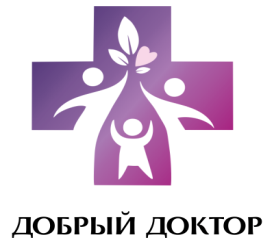 Общество с ограниченной ответственностью "Добрый доктор"
454016, г. Челябинск, ул. Университетская Набережная, 22в
+7 (351) 214-57-56
www.dobdocchel.ru